Утвержден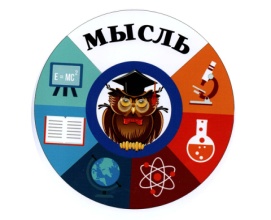  на заседании НОУ «Мысль»от 02.09.2017г.Руководитель НОУ «Мысль» _____ Гуменюк Н.В.План заседаний НОУ « Мысль » МБОУ СОШ№2 с.п. «Село Хурба» на 2017-2018 учебный год№ п.п.Содержание работыДатаОтветственные11. Заседание №1:1.Выборы и утверждение состава Совета НОУ.2.Обсуждение плана работы НОУ, ознакомление с нормативными документами3. Изучение положения об учебно-исследовательской деятельности учащихся школы.4.Разработка мероприятий по привлечению учащихся в НОУ.СентябрьРуководительНОУ, руководителисекций /руководители МО/2Заседание №2:1. Обсуждение тем исследовательских и проектныхработ.2. Работа научных секций. Содержание тематикисекций3.Методические консультации и рекомендации дляруководителей исследовательских работ и проектов«Что такое научная работа и научный проект и как ихподготовить?»4.Подготовка и участие в школьных и муниципальныхолимпиадах.5. Организация предметных конкурсов.НоябрьЗавуч по УМР,руководительНОУ, руководителисекций /руководители МО/3Заседание №3:1.Подведение итогов школьных и муниципальныхпредметных олимпиад, научно-практической конференции «Мысль», 08.02.2018г.2. Мониторинг деятельности членов НОУ.3. Подготовка к участию в муниципальных научно-практических конференциях.4. Анализ участия школьников в школьных имуниципальных олимпиадах5. Подготовка к Дню Российской науки 8 февраля, недели Науки в МБОУ СОШ№2Январь-февральЗавуч по УМР,руководительНОУ, руководителисекций /руководители МО/4Заседание №4:1.Заслушивание предварительных результатовисследований и проектной деятельности членов НОУ.2. Проведение Недели науки и школьной научно-практической конференции учащихся.3. Подготовка публикаций учеников для школьногосайта по материалам научно – практическойконференции.Февраль-мартЗавуч по УМР,руководительНОУ, руководителисекций /руководители МО/5Заседание №5:1.Анализ результатов исследовательской и проектнойдеятельности членов НОУ.2.Подведение итогов работы НОУ.Апрель-майЗавуч по УМР,руководительНОУ, руководителисекций /руководители МО/